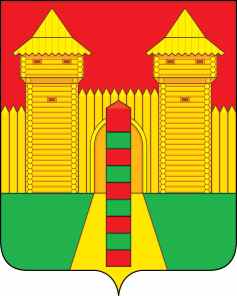 АДМИНИСТРАЦИЯ ПОНЯТОВСКОГО  СЕЛЬСКОГО ПОСЕЛЕНИЯШУМЯЧСКОГО РАЙОНА СМОЛЕНСКОЙ ОБЛАСТИПОСТАНОВЛЕНИЕот  02 апреля  2024 года                                                                          № 24ст. Понятовка Об   утверждении   Перечня   муниципального имущества Понятовского сельского поселения Шумячского   района  Смоленской     области, предназначенного   для   предоставления      во владение   и   (или)   пользование      субъектам малого  и   среднего   предпринимательства    и организациям,  образующим   инфраструктуру поддержки  субъектов   малого   и       среднего предпринимательства   для   опубликования   в средствах  массовой   информации,   а   также размещения    в                       информационно-телекоммуникационной   сети        «Интернет»            В соответствии с Постановлением Администрации Понятовского сельского поселения Шумячского района Смоленской области № 14 от 25.03.2019 г. « Об утверждении Порядка формирования, ведения, ежегодного дополнения  и опубликования перечня муниципального имущества Понятовского сельского поселения Шумячского района Смоленской области предназначенного для предоставления во владение и (или) в пользование субъектам  малого и среднего предпринимательства  и среднего предпринимательства и организациям, образующим инфраструктуру поддержки субъектов малого и среднего предпринимательства»,                  Администрация Понятовского сельского поселения Шумячского района Смоленской областиПОСТАНОВЛЯЕТ:   1.  Утвердить прилагаемый Перечень муниципального  имущества Понятовского сельского поселения Шумячского   района  Смоленской     области,  предназначенного   для   предоставления  во  владение   и   (или)   пользование  субъектам  малого  и   среднего   предпринимательства    и организациям,  образующим   инфраструктуру поддержки  субъектов   малого   и  среднего предпринимательства для опубликования средствах массовой информации,   а   также  размещения    в    информационно-телекоммуникационной   сети        «Интернет»,   согласно приложению № 1. 2.  Признать утратившим силу постановления Администрации Понятовского сельского  поселения  Шумячского района Смоленской области от 19.10.2020 г. №37 «Об   утверждении   Перечня   муниципального имущества Понятовского сельского поселения Шумячского   района  Смоленской области, предназначенного   для   предоставления      во  владение   и   (или)   пользование      субъектам малого  и   среднего   предпринимательства    и организациям,  образующим   инфраструктуру поддержки  субъектов   малого   и       среднего предпринимательства   для   опубликования   в средствах  массовой   информации,   а   также размещения    в                       информационно-телекоммуникационной   сети        «Интернет».3. Настоящее постановление подлежит опубликованию в печатном средстве массовой информации Понятовского сельского поселения Шумячского района Смоленской области             «Информационный вестник Понятовского сельского поселения» и размещению на официальном сайте Администрации.4. Настоящее постановление вступает в  силу  со дня его подписания. 5. Контроль за исполнением настоящего постановления оставляю за собой.  Глава муниципального образованияПонятовского сельского поселенияШумячского района Смоленской области                                             Н.Б. Бондарева                                                                                                                                                                                                        Приложение № 1                                                                                                                                                                     Утвержден                                                                                                                                                         постановлением               Администрации                                                                                                                                                                      Понятовского          сельского   поселения                                                                                                                                                         Шумячского района Смоленской области                                                                                                                                                         от  02.04.2024 г. № 24     Перечень муниципального имущества Понятовского сельского поселения Шумячского района Смоленской области, предназначенного для предоставления во владение и (или) пользование субъектам малого и среднего предпринимательства и организациям, образующим инфраструктуру поддержки субъектов малого и среднего предпринимательства для опубликования в средствах массовой информации, а также размещения в информационно-телекоммуникационной сети «Интернет»№п/пАдрес (местоположение) объекта <1>Вид объекта недвижимости;тип движимого имущества <2>Наименование объекта учета <3>Сведения о недвижимом имуществеСведения о недвижимом имуществеСведения о недвижимом имуществе№п/пАдрес (местоположение) объекта <1>Вид объекта недвижимости;тип движимого имущества <2>Наименование объекта учета <3>Основная характеристика объекта недвижимости <4>Основная характеристика объекта недвижимости <4>Основная характеристика объекта недвижимости <4>№п/пАдрес (местоположение) объекта <1>Вид объекта недвижимости;тип движимого имущества <2>Наименование объекта учета <3>Тип (площадь - для земельных участков, зданий, помещений; протяженность, объем, площадь, глубина залегания - для сооружений; протяженность, объем, площадь, глубина залегания согласно проектной документации - для объектов незавершенного строительства)Фактическое значение/Проектируемое значение (для объектов незавершенного строительства)Единица измерения (для площади - кв. м; для протяженности - м; для глубины залегания - м; для объема - куб. м)12345671Смоленская обл., Шумячский р-н, в районе автозаправочной станцииЗемельный участокплощадь4100кв.м2Смоленская обл., Шумячский р-н, , тер. в границах ТсОО Понятовка вблизи д. Осово-1 и д. ДубовичкаЗемельный участокплощадь15800кв.мСведения о недвижимом имуществеСведения о недвижимом имуществеСведения о недвижимом имуществеСведения о недвижимом имуществеСведения о недвижимом имуществеСведения о движимом имуществеСведения о движимом имуществеСведения о движимом имуществеСведения о движимом имуществеКадастровый номер <5>Кадастровый номер <5>Техническое состояние объекта недвижимости<6>Категория земель <7>Вид разрешенного использования <8>Сведения о движимом имуществеСведения о движимом имуществеСведения о движимом имуществеСведения о движимом имуществеНомерТип (кадастровый, условный, устаревший)Техническое состояние объекта недвижимости<6>Категория земель <7>Вид разрешенного использования <8>Государственный регистрационный знак (при наличии)Марка, модельГод выпускаСостав (принадлежности) имущества <9>891011121314151667:24:0040104:125кадастровыйЗемли сельскохозяйственного назначенияДля ведения крестьянского (фермерского) хозяйства67:24:0040104:188кадастровыйЗемли сельскохозяйственного назначенияДля сельскохозяйственного производстваСведения о правообладателях и о правах третьих лиц на имуществоСведения о правообладателях и о правах третьих лиц на имуществоСведения о правообладателях и о правах третьих лиц на имуществоСведения о правообладателях и о правах третьих лиц на имуществоСведения о правообладателях и о правах третьих лиц на имуществоСведения о правообладателях и о правах третьих лиц на имуществоСведения о правообладателях и о правах третьих лиц на имуществоДля договоров аренды и безвозмездного пользованияДля договоров аренды и безвозмездного пользованияНаименование правообладателя <11>Наличие ограниченного вещного права на имущество <12> ИНН правообладателя <13>Контактный номер телефона <14>Адрес электронной почты <15>Наличие права аренды или права безвозмездного пользования на имущество  <10>Дата окончания срока действия договора (при наличии)Наименование правообладателя <11>Наличие ограниченного вещного права на имущество <12> ИНН правообладателя <13>Контактный номер телефона <14>Адрес электронной почты <15>17181920212223нетнетнетнетнетнет